Kerstviering met de gemeente 2019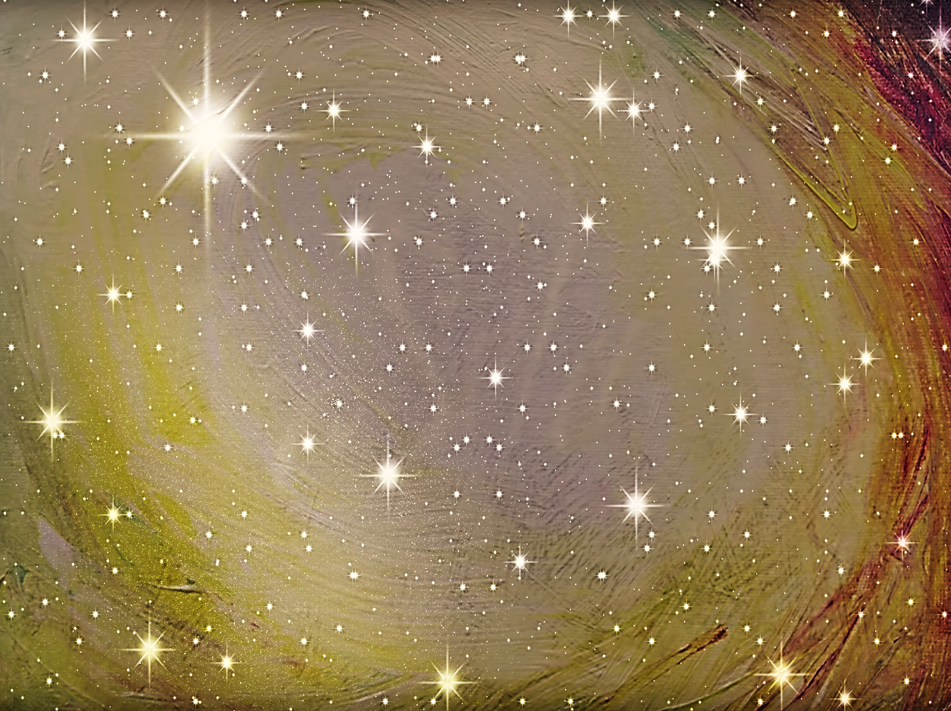 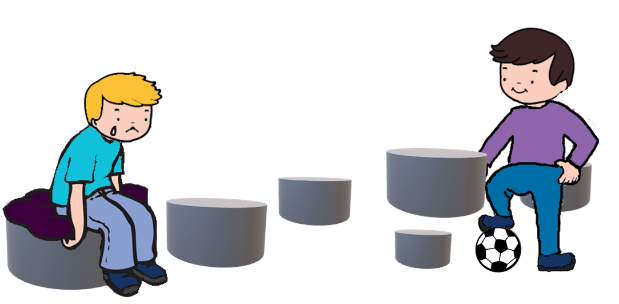 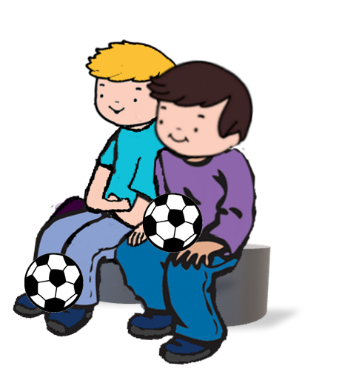 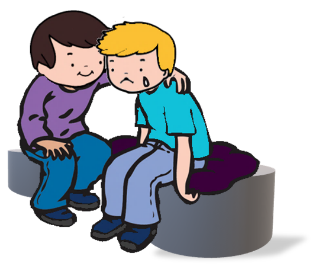 